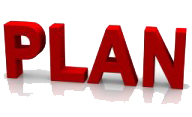 Company NameProduct Number 1Product Number 2____________________________DateVersionCompany ConfidentialEvery person who wants to sale something, needs marketing and advertisement tools like flyer, templates, voucher, brochures and business card. No matter it is your personal car or house or business item to sale it out. With the help of a planner selling process becomes easier.  To create a Sale Plan Template it is not an easy task for a common man. In order to design a special and master piece you have some skills and knowledge to create a flyer. Still someone has no skills to design template for his own need then download this free of cost template and utilize it after modification.